  Б О Й О Р О Ҡ		            	                                      РАСПОРЯЖЕНИЕ «08» декабрь  2014 й.	                       №  18	                 «08» декабря  2014г.О списании  имущества с муниципальной казныВ соответствии с Положением о муниципальной имущественной казне сельского поселения Дмитриево-Полянский сельсовет муниципального района Шаранский район, утвержденным Решением Совета сельского поселения Дмитриево-Полянский сельсовет от 28 ноября 2007 № 55, в целях совершенствования системы управления объектами муниципальной собственности:	1. Снять с баланса Администрации сельского поселения Дмитриево-Полянский сельсовет муниципального района  Шаранский район Республики Башкортостан имущество, расположенное по адресу:РБ, Шаранский р-н, д.Источник, ул.Родниковая, д.4 кв.2; балансовой стоимостью 72095,50 рублей,  остаточной стоимостью 1802,42 рублей по состоянию на 31.12.2013года согласно приложению.	2. Контроль за исполнением настоящего распоряжения оставляю за собой.Глава сельского поселения Дмитриево-Полянский сельсовет                                   Ахмадеев Г.А.БАШҠОРТОСТАН  РЕСПУБЛИКАҺЫШаран районы Муниципаль районынынДмитриева Поляна ауыл СоветыАуыл билємәће Башлыгы452630,  Дмитриева Поляна ауылы,тел.(34769) 2-68-00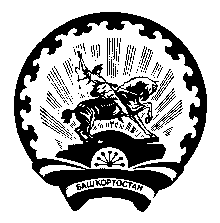 РЕСПУБЛИКА  БАШКОРТОСТАНГлава сельского поселенияДмитриево-Полянский сельсоветМуниципального района  Шаранский район        452630, д. Дмитриева Поляна,тел.(34769) 2-68-00